Павел Качан вручил стипендии одаренным детям, достигшим значительных результатов в сфере культуры, а также поощрил их наставников, которые сумели подготовить воспитанников к успешным выступлениям на фестивалях и конкурсах различного уровня в 2012-2013 учебном году.Торжественная церемония состоялась в актовом зале Собрания депутатов и собрала более пятидесяти человек из учреждений дополнительного образования, подведомственных Управлению культуры.Начиная награждение, глава администрации обратился к аудитории со словами благодарности за тот творческий труд, благодаря которому Озерский городской округ занимает лидирующие позиции в Челябинской области: "Ваши достижения - это наша гордость. Я желаю ученикам и педагогам дальнейших совместных побед. Не останавливайтесь на достигнутом, двигайтесь дальше! Спасибо вам за вашу неиссякаемую активность и преданность выбранному делу".Поощрение было произведено за счет средств местного бюджета и на основании Постановления главы администрации от 24.05.2010 № 1917 «Об утверждении Положения о стипендиях администрации Озерского городского округа одаренным детям, молодежи и о поощрениях их наставников в учреждениях образования, подведомственных Управлению культуры»СПИСОК СТИПЕНДИАТОВI. Победители (1,2,3 место) зональных, областных олимпиад и конкурсов1. «Унисон домр»Давыдова Виктория, Нигаматуллина Ирина¸ Пеганова Дарья, Попкова Ксения, Филимонова Кристина, Шарафутдинова ЭльзаЛауреат II степени X Областного фестиваля – конкурса оркестров и ансамблей народных инструментов (г. Челябинск)Преподаватели - Ермакова Татьяна Евгеньевна, Маркина Наталья Юрьевна,Чугина Галина Александровна2. Азимова ДинаДиплом «Лучший солист»XXVIII Областного конкурса оркестров народных инструментов (г. Челябинск)Преподаватель – Семенова Татьяна Александровна3. Кузнецова ИринаЛауреат III степениXIX Зонального конкурса пианистов «Волшебные звуки» (г. Касли)Преподаватель - Потемкина Марина Николаевна4. Жаров АндрейДиплом Лауреата I степениXIX Зонального конкурса исполнителей на народных инструментах им. Н.Ф. Зацепина (г. Касли)Преподаватель - Шипулин Дмитрий Владимирович.5. Малёва КатяДиплом Лауреата III степениXIX Зонального конкурса юных пианистов «Волшебные звуки»Руководитель - Чакрян Ирина Валерьевна6. Хакимов МаратДиплом Лауреата I степени XIX Зонального конкурса исполнителей на народных инструментах им. Н.Ф. Зацепина (г. Касли)Преподаватель - Шипулин Дмитрий Владимирович.7. Максимов ДимаДиплом III степени XIX Зонального конкурса исполнителей на народных инструментах им. Н.Ф. Зацепина (г. Касли)руководитель - Мартюшова Антонида Викторовна8. Мартюшов КириллДиплом III степени XIX Зонального конкурса исполнителей на народных инструментах им. Н.Ф. Зацепина (г. Касли)Руководитель Мартюшова Антонида Викторовна9. Калязин НикитаДиплом I степени X Зонального конкурса детского рисунка художественных отделений ДШИ Северной зоны Челябинской области «Я вижу мир»Педагог - Байгужин Эдуард МидхатовичII. Победители (1,2,3 место) межрегиональных, региональных и открытых областных конкурсов и олимпиад, призеры и дипломанты международных и всероссийских конкурсов и олимпиад:1. Оркестр русских народных инструментовДипломантVI Всероссийского конкурса оркестров и ансамблей русских народных инструментов им. Н.Н. КалининаРуководитель – Хохрякова Ирина Васильевна2. Эстрадно - инструментальный ансамбль «Сюрприз»ДипломантVI Всероссийского детского – юношеского конкурса эстрады и джаза «Ритм – Экспресс» (г. Екатеринбург)Руководитель – Ведунова Вероника Игоревна3. Семке ДаниилДиплом Дипломанта II степениДиплом Лауреата III степениI Международного конкурса по видеоматериалам «Музыкальный вернисаж»;XIX Зонального конкурса юных пианистов «Волшебные звуки»Преподаватель - Громова Элита Ивановна4. Ложкина КсенияДиплом в номинации «Керамика»VI Международного детского художественного конкурса по скульптуре «Страна моя родная - 2012» по программе «Невская радуга»Преподаватель - Подзоров Юрий Григорьевич5. Степанова ВасилисаГрамота, приз, работа включена в каталогВсероссийского конкурса на лучшее детское художественное произведение на тему «Мой восход»Преподаватель - Степанова Светлана ВалентиновнаIII. Победители (1,2,3 место) всероссийских и международных олимпиад и конкурсов:1. Дмитриева МашаДиплом Лауреата I степени – фортепианный концертДиплом Лауреата II степени – сольная программаМеждународного конкурса молодых исполнителей «Искусство XXI века» (Финляндия)Преподаватель – Карцева Татьяна Васильевна2. Моторохина ОлесяДиплом Лауреата I степениIII Международного конкурса – фестиваля «Уральская сказка» (г. Челябинск)Преподаватель - Широкова Диана Анатольевна3. Черкашин ВладиславДиплом Лауреата I степениV Международного фестиваля – конкурса «Южноуральск – Зальцбург»Преподаватель - Черкашин Евгений Владимирович4. Симакова Анна«Гран-При» Международного детского и юношеского конкурса – фестиваля «Урал собирает друзей» (г. Екатеринбург, г. Челябинск)Преподаватель – Немиров Юрий Александрович5. Пискунов Лева – Гран При«Гран-При» Международного детского и юношеского конкурса – фестиваля «Урал собирает друзей» (г. Екатеринбург, г. Челябинск)Преподаватель – Немиров Юрий Александрович6. Фаттахова Алина«Гран-При» Международного детского и юношеского конкурса – фестиваля «Урал собирает друзей» (г. Екатеринбург, г. Челябинск)Преподаватель – Немиров Юрий Александрович7. Алексеева ОлесяДиплом Лауреата I степениМеждународного детского и юношеского конкурса – фестиваля «Урал собирает друзей» (г. Екатеринбург, г. Челябинск)Преподаватель – Немиров Юрий Александрович8. Казанцева НатальяДиплом Лауреата I степениМеждународного детского и юношеского конкурса – фестиваля «Урал собирает друзей» (г. Екатеринбург, г. Челябинск)Преподаватель – Немиров Юрий Александрович9. Сухоруков МаксимДиплом Лауреата I степениМеждународного детского и юношеского конкурса – фестиваля «Урал собирает друзей» (г. Екатеринбург, г. Челябинск)Преподаватель – Немиров Юрий Александрович10. Бабинцев ДмитрийДиплом Лауреата I степениМеждународного детского и юношеского конкурса – фестиваля «Урал собирает друзей» (г. Екатеринбург, г. Челябинск)Преподаватель - Арефьев Владимир Николаевич11. Мирошниченко МаксимДиплом Лауреата II степениМеждународного детского и юношеского конкурса – фестиваля «Урал собирает друзей» (г. Екатеринбург, г. Челябинск)Преподаватель - Черкашин Евгений Владимирович12. Кочева КсенияДиплом Лауреата II степениМеждународного детского и юношеского конкурса – фестиваля «Урал собирает друзей» (г. Екатеринбург, г. Челябинск)Преподаватель – Широкова Диана Анатольевна13. Дуэт «Горошинки» Шафикова Милена, Белан ОльгаДиплом Лауреата III степениМеждународного детского и юношеского конкурса – фестиваля «Урал собирает друзей» (г. Екатеринбург, г. Челябинск)Преподаватель - Панова Валентина Ивановна Преподаватель - Хлабынина Наталья Леонидовна14. Оркестр баянистов и аккордеонистовДиплом Лауреата III степениVI Всероссийского конкурса оркестров и ансамблей русских народных инструментов им. Н.Н. КалининаРуководители – Черкашина Валерия Анатольевна и Черкашин Евгений Владимирович15. Вокальный ансамбль «Эдельвейс» Кравцева Полина, Нигматуллина Лариса, Кагирова Влада, Тухватуллина Яна.Диплом Лауреата I степени;Международного детского и юношеского конкурса – фестиваля «Урал собирает друзей» (г. Екатеринбург, г. Челябинск)Диплом Лауреата II степени Открытого Всероссийского фестиваля – конкурса детского и юношеского творчества «Браво, дети! – Рождественские встречи - 2013»Преподаватель - Кутасина Елена Ришатовна16. Нигматуллина ЛарисаДиплом Лауреата III степениI Международного конкурса по видеоматериалам «Музыкальный вернисаж»Преподаватель - Громова Элита Ивановна17. Торгова АлександраДиплом I ст. по живописиДиплом II ст. по рисункуДиплом III ст. по макетированиюX Всероссийского конкурса-олимпиады детского архитектурно-художественного творчества им В.Е. ТатлинаПреподаватель - Кунаккужина Фания Абдулхаевна18. Черепанова ЕвгенияДиплом II ст. по рисункуДиплом III ст. по композицииДиплом III ст. по живописиX Всероссийского конкурса-олимпиады детского архитектурно-художественного творчества им В.Е. ТатлинаПреподаватель - Кунаккужина Фания Абдулхаевна19. Попова КсенияДиплом II ст. по живописиДиплом II ст. по рисункуX Всероссийского конкурса-олимпиады детского архитектурно-художественного творчества им В.Е. ТатлинаПреподаватель - Бычик Анфиса Васильевна20. Глазкова ОльгаДиплом II ст. по живописиX Всероссийского конкурса-олимпиады детского архитектурно-художественного творчества им В.Е. ТатлинаПреподаватель - Степанов Андрей Михайлович.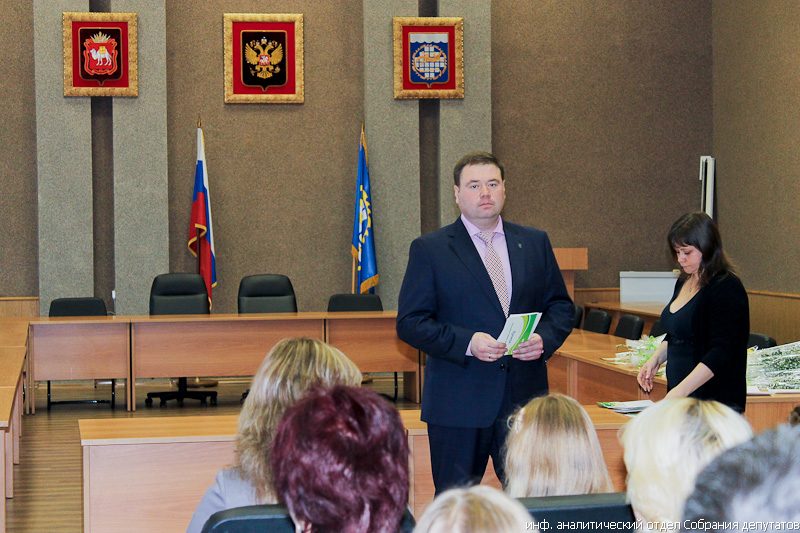 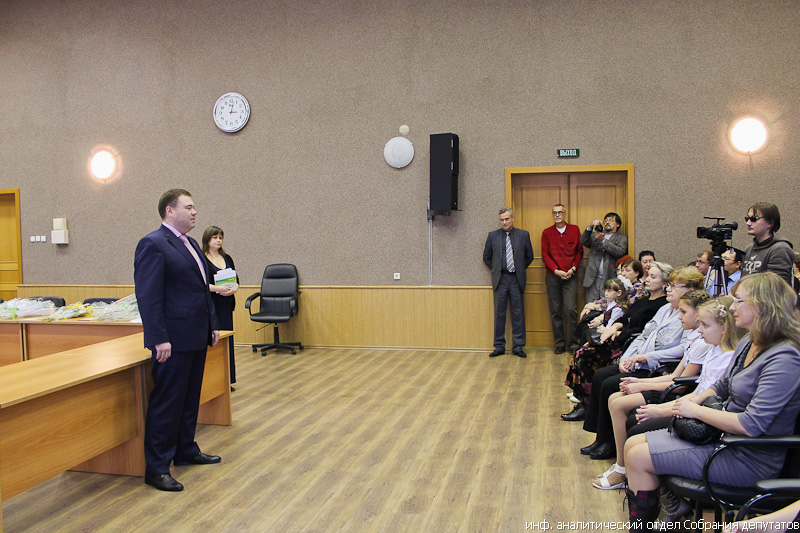 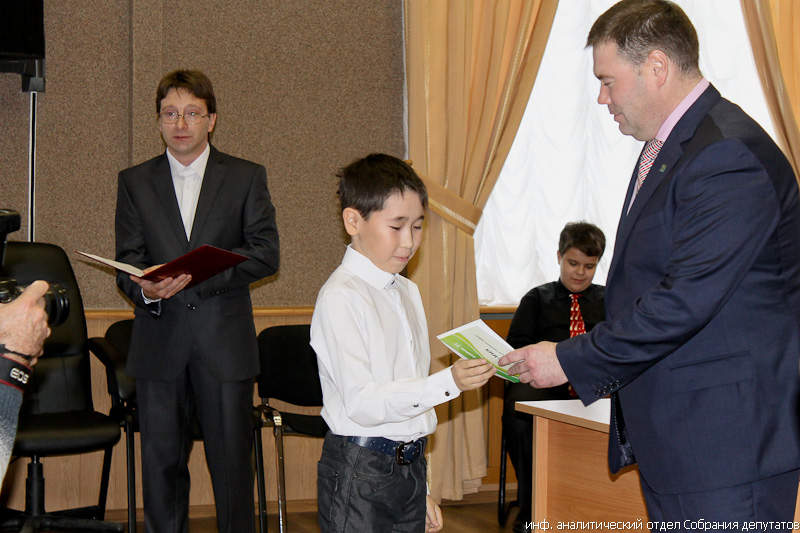 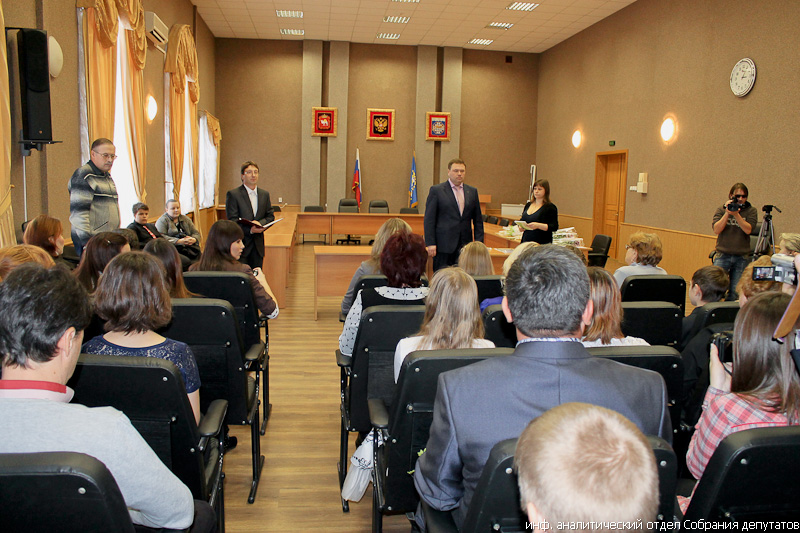 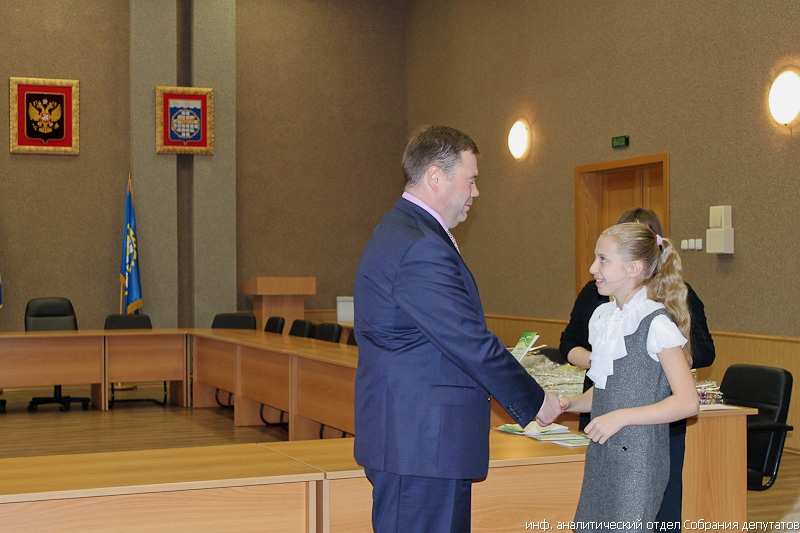 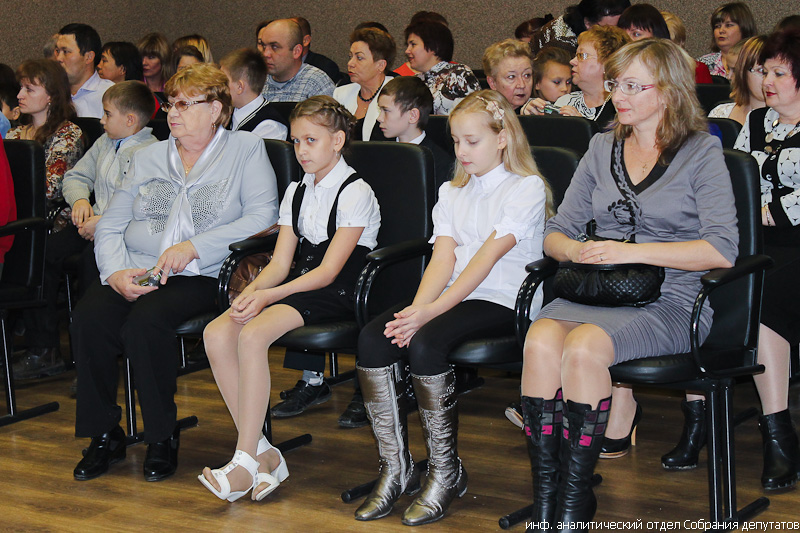 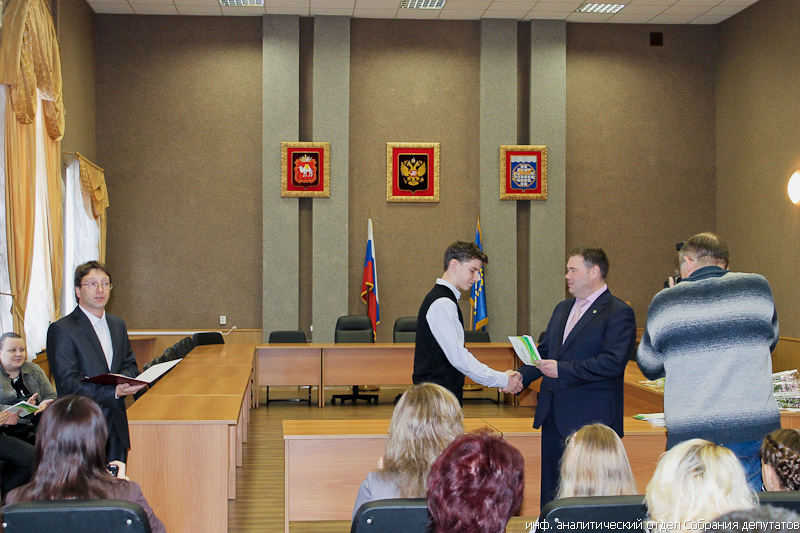 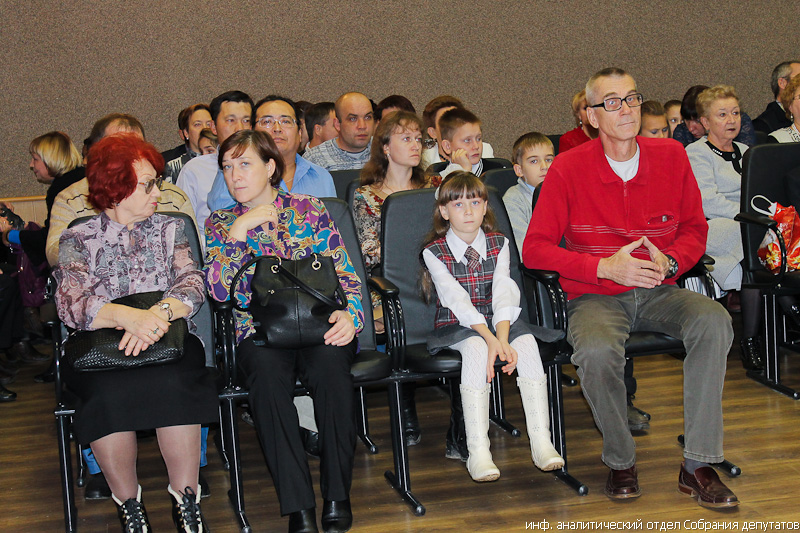 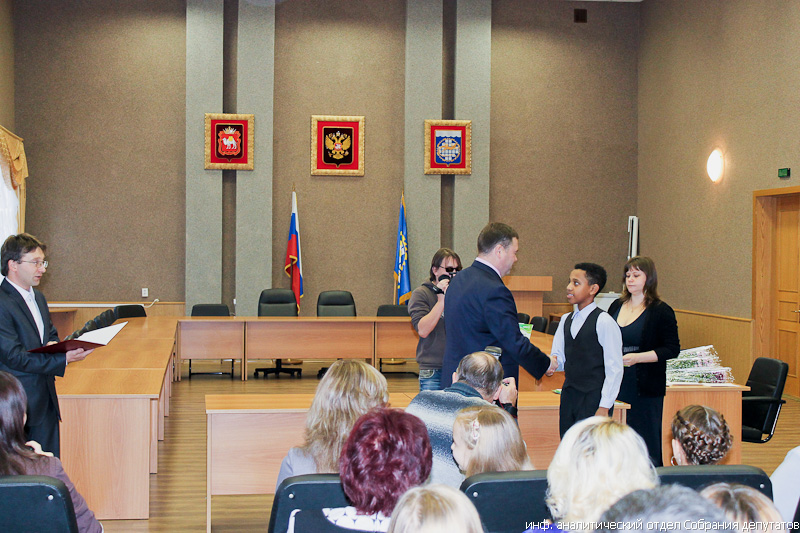 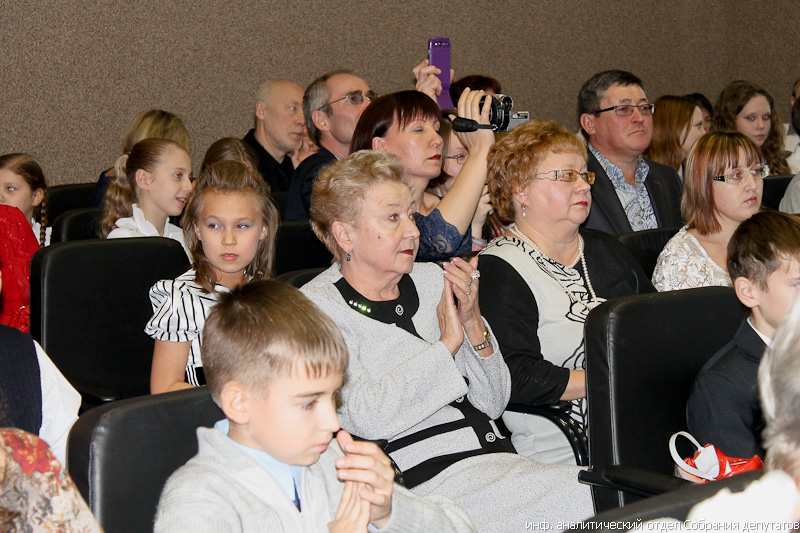 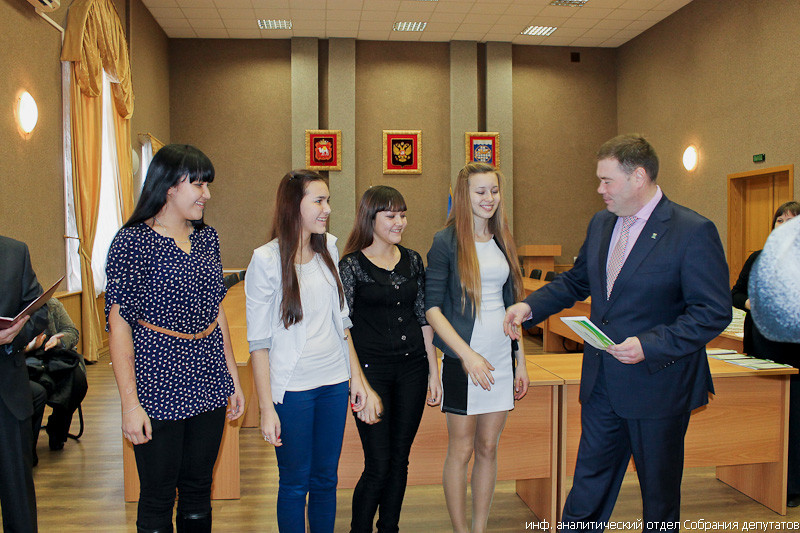 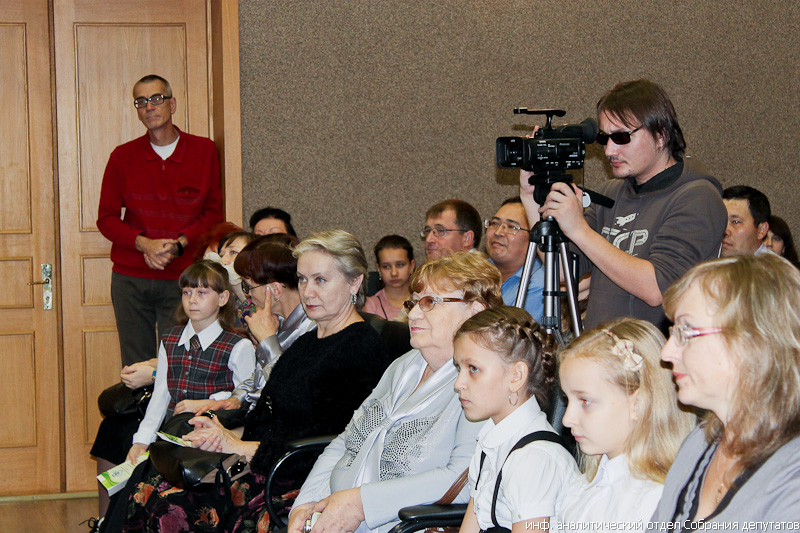 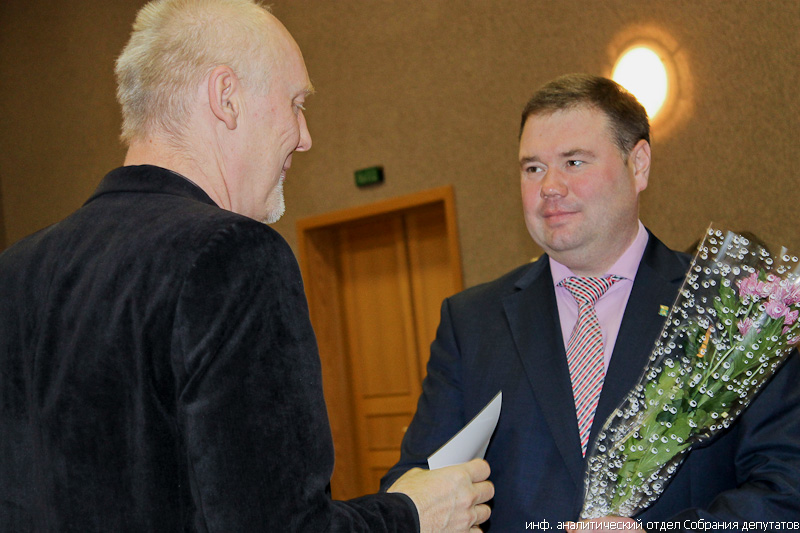 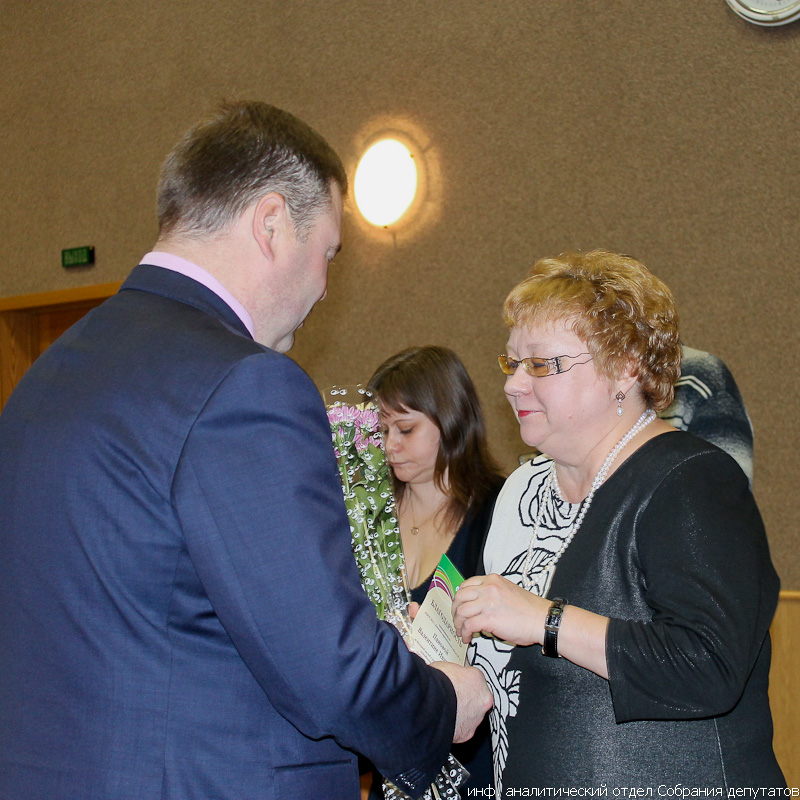 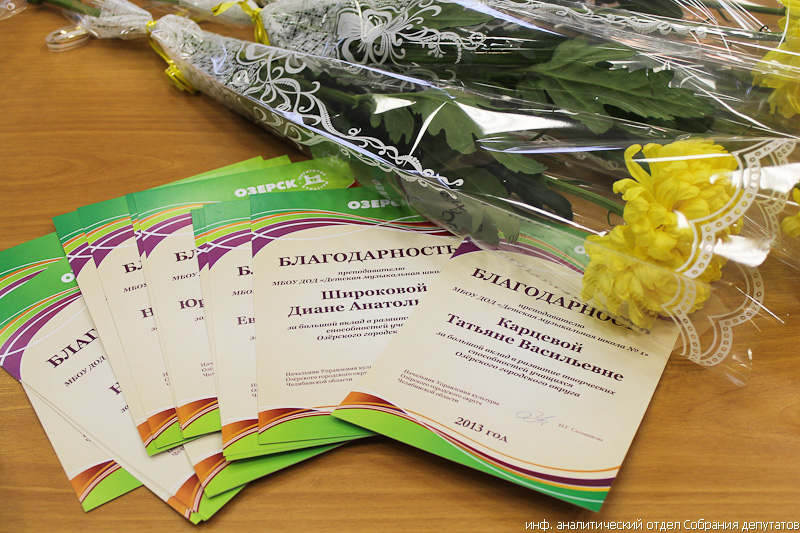 